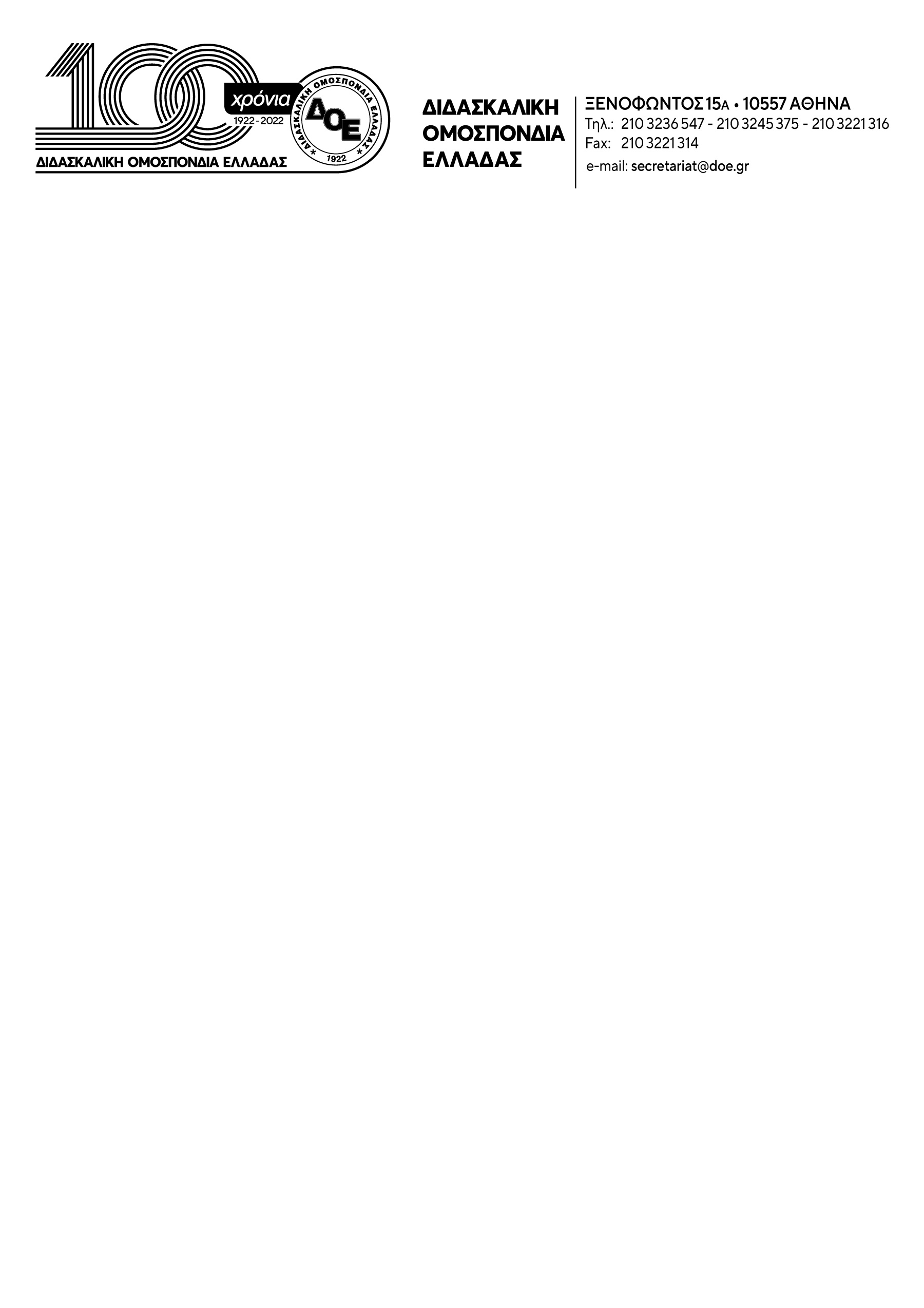 Θέμα: 28 Σεπτεμβρίου ημέρα Πανελλαδικής κινητοποίησης για τα κενά στα σχολείαΤο Δ.Σ. της Δ.Ο.Ε. αντιλαμβανόμενο την οριακή κατάσταση που έχει δημιουργηθεί στα σχολεία με τα χιλιάδες κενά σε όλους τους κλάδους καλεί τους/τις συναδέλφους/ισσες, να συμμετάσχουν στην κινητοποίηση στο Υ.ΠΑΙ.Θ.Α. την Πέμπτη, 28/9/2023 στις 14:00 καθώς και τις κατά τόπους Διευθύνσεις Εκπαίδευσης σε όλη τη χώρα.Για τη διευκόλυνση των συνάδελφων που θα συμμετέχουν στην κινητοποίηση κηρύσσουμε στάση εργασίας από τις 13:15 μέχρι 17:00Εδώ και τώρα, κάλυψη όλων των πραγματικών κενώνΑποφασιστικά και δυναμικά υπερασπιζόμαστε τα δικαιώματα των μαθητών και των εκπαιδευτικών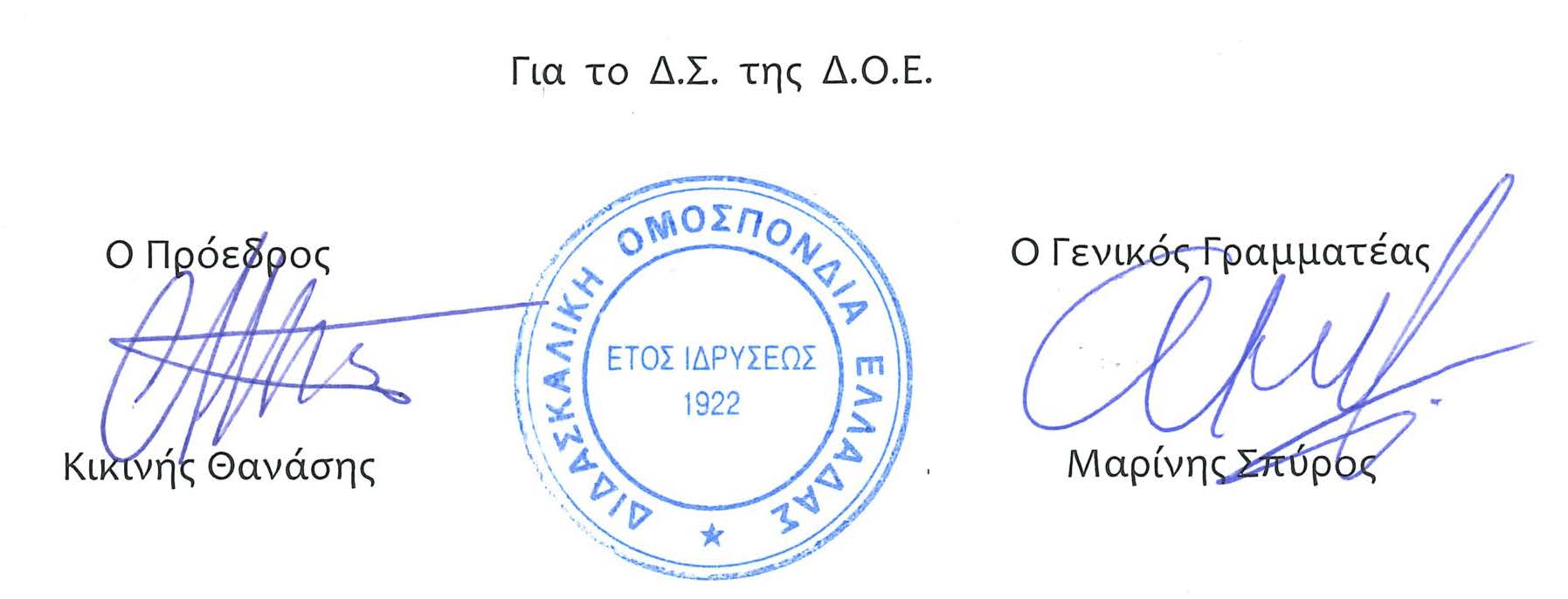 Αρ. Πρωτ. 645Αθήνα   26/9/2023Προς Τους Συλλόγους Εκπαιδευτικών Π.Ε. 